Финальный ритуал разворота торы для печати ВАТ • ФаТ • ВаТ • ВаСС • АУТ • АУТХ • ВАСС 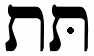  НИШ • НИС • НИИШ • НИИСС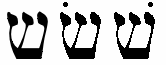  ШЭР • ШЭЙР • ШОР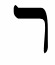  • ФУУК • ПУГ • ФОГ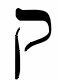  ЭЙД-АЦ • ИИД-АЦ • ЭЙД-АЗ • ИИД-ОЦ • КИИД-АЦ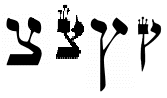  ЭЙП • ЭП • ЭЙФ • ЭФ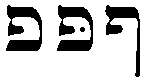  НИЙ-ЙАЙ • НАЙ • АЙ 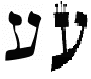  КХЕМ-АС • КХИМ-АС • КХЕМ-ОС • ТЭК-МИС 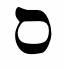  • НУУН• НУН 

 МЭМ • МИИМ • МЭЙМ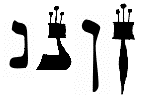 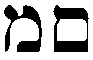  ДаМ-О(а)Л • ТЭМ-ЭЛ • ДЭМ-ОЛ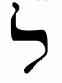  ФАКХ • ФАК • ФУКХ • ФУК • ФаК • ПЭК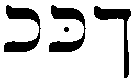  ДУУЙ • ДУЙ • ДОЙ • ТХОЙ • ТУУЙ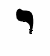  ТЭТ • СЭТ • ТХОЙТ • ТХЭЙТ • ДХОЙТХ • ДХОЙ • ДХОЙД 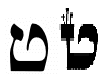  ТЭКХ • СЭКХ • ТХЭЙКХ • ТХЭКХ • ТХОЙКХ • ТХЭЙ 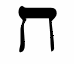  На-АЙЗ • НАЙЗ • НИЙ-АЙЗ • АЙЗ 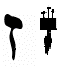  ВАВ • ВАУ • ВаВ • УАУ 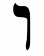  ХЭЙ • ХЭ • 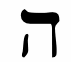  ДЭ-ЛАД • Та-ЛАД • ТЭ-ЛаД • ТХЭ-ЛАД • ТХИ-ЛОД • ТХИ-ЛОЗ • ТЭ-ЛЭД 
 ЛЭМ-ИИГ • МАГ • ЛаМ-МИГ • ЛаМ-МИГ • ЛаМ-ИИГ • ЛаМ-ИГХ (глубокая гортанная вибрация) • ЛЕМ-МИГ • ЛЕМ-ИИГ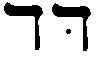 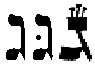  СЭЙБ • СЭЙВ • ТЭБ • ТЭВ • ТЭЙБ • ТХЭЙБ • ТХЭЙВ • ТИИБ • ТИИВ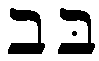  ФЭЛ-А • ФаЛ-А • ФУУЛ-А • ФИЛ-А • ФИЛ-а • ФЭЛ-а • ПЭ-ЛЭ • ФЭЛ-О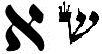 Все и каждая еврейские буквы утратили всю свою силу во всех отношениях, полностью, целиком и на веки вечные. Еврейский алфавит сейчас мертв во всех отношениях. ДА ЗДРАВСТВУЕТ САТАНА!!